※医療分野において単位認定されます。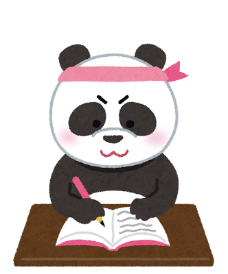 【 日程 】 第 １ 回　２０１６年　 ９月 １８日（日）第 ２ 回　２０１６年 　９月 １９日（月祝日）第 ３ 回　２０１６年 １１月　 ６日（日）【 時間 】	１０：００～１６：００（受付　９：３０）【 場所 】	福岡県社会福祉士会　博多事務所福岡市博多区博多駅前3丁目9番12号アイビーコートⅢビル5Ｆ【 内容 】 「理論・アプローチ別科目」　研修プログラム（別紙あり）（全日程の参加及び第３回終了後のレポート評価での合格を以て修了となります。）【 講師 】　第 １ 回　高良台リハビリテーション病院　認定社会福祉士　山口　尚大　　　　　　　　第 ２ 回　西南学院大学　　　　　　　　　准教授　　　　　山田　美保第 ３ 回　高良台リハビリテーション病院　認定社会福祉士　山口　尚大西南学院大学　　　　　　　　　准教授　　　　　山田　美保【 定員 】　２０名（但し、定員になり次第締め切ります。）【 参加費 】（会　員）１２,０００円　（県外会員）１４,０００円　（非会員）１５,０００円【 参加資格 】　社会福祉士有資格者　医療現場でソーシャルワークを実践している者、またはそれを目指している者（学生を除く）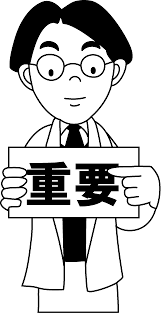 ※本研修は、２０１７年度に向けた認証研修見直しに伴い、２０１６年度に研修途中でやむを得ない理由により欠席をされた方は、２０１７年度の受講延長はありませんので、ご注意ください。【 申込方法 】 「研修参加申込書」に必要事項をご記入の上、ＦＡＸもしくはホームページの「研修会参加申込受付」でお申込み下さい。（備考欄へ経験年数を要記載）締切後、正式な案内を郵送致します。その後、指定口座にご入金頂き、確認出来次第受講確定となります。【 申込締切 】　２０１６年　８月 １８日（木）旧生涯研修制度１５単位・新生涯研修制度１単位１５時間の研修となります。（認定社会福祉士認証・認定機構において認証済　認証番号：認証番号：２０１３００３４）☆ 申込み・問い合わせ先 ☆公益社団法人　福岡県社会福祉士会〒８１２－００１１　福岡市博多区博多駅前３丁目９番１２号アイビーコートⅢビル５ＦTEL ０９２－４８３－２９４４　FAX　０９２－４８３－３０３７２０１６年度　医療ソーシャルワーク論（理論編）研修プログラム２０１６年度　医療ソーシャルワーク論（理論編）研修プログラム２０１６年度　医療ソーシャルワーク論（理論編）研修プログラム【研修目標】患者やその家族への支援に関して、特定の領域等の理論・アプローチと患者及びその家族の支援の実務とを結び付け、理論・モデルに基づく対象把握・実践を行えるようにする。患者やその家族への支援に関して、特定の領域等の理論・アプローチと患者及びその家族の支援の実務とを結び付け、理論・モデルに基づく対象把握・実践を行えるようにする。【到達目標】理論の成り立ち、主要概念、方法論等について説明できる。自身のソーシャルワーク実践をソーシャルワーク理論・モデルに基づき省察、評価し、」今後の改善実践課題等について説明できる。理論の成り立ち、主要概念、方法論等について説明できる。自身のソーシャルワーク実践をソーシャルワーク理論・モデルに基づき省察、評価し、」今後の改善実践課題等について説明できる。【研修内容】①理論・アプローチの成り立ち・起源②理論・アプローチの患者やその家族の支援への支援の展開③理論・アプローチに基づく支援の実際（演習）（チームアプローチを含む）①理論・アプローチの成り立ち・起源②理論・アプローチの患者やその家族の支援への支援の展開③理論・アプローチに基づく支援の実際（演習）（チームアプローチを含む）【全体像】・医療現場で活用されるソーシャルワークの各理論・実践モデルについて成り立ち起源、内容について講義する。・ソーシャルワーク各理論・実践モデルの活用の実際について、医療分野の事例に基づいて、患者とその家族の支援を念頭においた演習を実施する（チームアプローチを含む）。・医療現場で活用されるソーシャルワークの各理論・実践モデルについて成り立ち起源、内容について講義する。・ソーシャルワーク各理論・実践モデルの活用の実際について、医療分野の事例に基づいて、患者とその家族の支援を念頭においた演習を実施する（チームアプローチを含む）。【１日目】10;00～10:30・ソーシャルワーク理論・実践モデルの概要についての講義【１日目】10:30～12:00・システム理論の講義・システム理論の事例を通しての演習【１日目】13:00～14:30・エコシステム理論の講義・エコシステム理論の事例を通しての演習【１日目】14:30～16：00・生態学的モデルの講義・生態学的モデルについての事例を通しての演習【２日目】10:00～10:30・一日目の理論・アプローチについての振り返りと確認【２日目】10:30～12:00・ライフモデルについての講義・ライフモデルについての事例を通しての演習【２日目】13:00～14:00・危機介入についての講義・危機介入についての事例を通しての演習【２日目】14:00～15:00・役割理論についての講義・役割理論についての事例を通しての演習【２日目】15:00～16:00・認知行動療法についての講義・認知行動療法についての事例を通しての演習【３日目】10:00～10:30・二日目の理論・アプローチについての振り返りと確認【３日目】10:30～12:00・実践における理論・モデルについての活用の実際について、医療分野事例を活用し、患者とその家族の支援をテーマにした演習Ⅰ【３日目】13:00～14:30・実践における理論・モデルについての活用の実際について、医療分野事例を活用し、患者とその家族の支援をテーマにした演習Ⅱ【３日目】14:30～16:00・チームアプローチに基づく支援の実際について、医療分野の事例を活用し、患者と家族の支援を念頭においた演習・三日間を通じてのまとめ